From: Ms. Kukurudza, UN Environmental Rep (*in alternate universe)Regarding: Professional Advice NeededTo: Gr. 8 ClassDate: November 7, 2014ATTENTION: URGENTIn Bangladesh, rising water levels and the tumultuous climate are displacing people by the thousands; a projected 20% of Bangladesh is expected to be covered in water within twenty years.  For a country that is one of the densest populated state on the planet, this figure has disastrous consequences for a population that has limited access to fresh water, food, and medicine.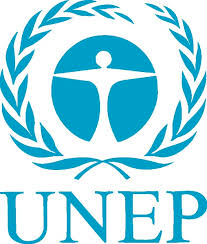 Part One: Video (   /6)Part Two: As a researcher, you will answer the research question below and then create your own research question. Success Criteria: I make my thinking clear by providing evidence (justify your response)I use geography concepts and vocabulary (sustainability, climate change, technology, etc.)I use critical thinking and consider the economy ($), people, and the environmentProblem I SeeImpact on Humans/ EnvironmentResearch Question My Research Question Research Question The first question is provided for you to answer. The second you will createWhat is one potential solution for the flooding in Bangladesh?One research question I have before I put my solution into action is:/3My SolutionBe detailed and use geography language./5One research question I have before I put my solution into action is:/3Key Ideas/ Facts That Support My ThinkingThink about things we have discussed this unit about technology, sustainability and crisis management./5One way I could answer this question is:/3